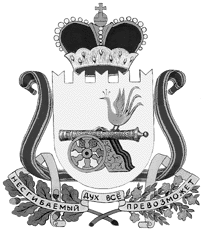 ВЯЗЕМСКИЙ РАЙОННЫЙ СОВЕТ ДЕПУТАТОВРЕШЕНИЕот 30.06.2021 № 69О внесении изменений в решение Вяземского районного Совета депутатов от 25.12.2019 № 28 «Об утверждении Порядка принятия       в муниципальном образовании «Вяземский район» Смоленской области решения   о применении мер ответственности к депутату, члену выборного органа местного самоуправления, выборному должностному лицу местного самоуправления мер ответственности, указанных в части 73-1 статьи 40 Федерального закона «Об общих принципах организации местного самоуправления в Российской Федерации»»В соответствии со статьей 40 Федерального закона от 6 октября 2003 года № 131-ФЗ «Об общих принципах организации местного самоуправления в Российской Федерации», областным законом от 25  октября 2019 года № 106-з «О Порядке принятия в Смоленской области решения о применении к депутату, члену выборного органа местного самоуправления, выборному должностному лицу местного самоуправления мер ответственности, указанных в части 73-1 статьи 40 Федерального закона «Об общих принципах организации местного самоуправления в Российской Федерации» (с изменениями от 26.03.2020 № 27-з), Уставом муниципального образования «Вяземский район» Смоленской области, Вяземский районный Совет депутатовРЕШИЛ:1. Внести  в  решение Вяземского районного Совета депутатов от 25.12.2019 № 28 «Об утверждении Порядка принятия в муниципальном образовании «Вяземский район» Смоленской области решения о применении мер ответственности к депутату, члену выборного органа местного самоуправления, выборному должностному лицу местного самоуправления мер ответственности, указанных в части 73-1 статьи 40 Федерального закона «Об общих принципах организации местного самоуправления в Российской Федерации»» изменения:	1.1. часть 3 изложить в новой редакции:«3. Основаниями для рассмотрения вопроса о применении к лицу, замещающему муниципальную должность, мер ответственности, указанных в части 7.3-1 статьи 40 Федерального закона "Об общих принципах организации местного самоуправления в Российской Федерации" (далее - меры ответственности), являются поступившие в Вяземский районный Совет депутатов в соответствии с действующим законодательством Российской Федерации:1) заявление Губернатора Смоленской области о применении к указанному лицу мер ответственности (далее - заявление);2) информация федерального органа, который в соответствии с федеральным законодательством уполномочен осуществлять проверку достоверности и полноты сведений о доходах, расходах, об имуществе и обязательствах имущественного характера, представляемых лицом, замещающим муниципальную должность, о необходимости применения в отношении указанного лица мер ответственности, подготовленная по результатам соответствующей проверки (далее - информация федерального органа).»;1.2. часть 13 изложить в новой редакции: «13. Решение Вяземского районного Совета депутатов принимается не позднее чем через 30 дней со дня поступления в Вяземский районный Совет депутатов заявления Губернатора Смоленской области, информации федерального органа о применении к депутату мер ответственности, а если указанные заявления или информация федерального органа поступили в период между сессиями Вяземского районного Совета депутатов, не позднее, чем через три месяца со дня поступления указанных заявления или информации федерального органа в Вяземский районный Совет депутатов.».1.3. по тексту Порядка слово «обращение» заменить словами «заявление, информация федерального органа».2. Опубликовать настоящее решение в газете «Вяземский вестник» и обнародовать путем размещения в информационно-телекоммуникационной сети «Интернет» на официальном сайте Вяземского районного Совета депутатов vyazma-region67.ru.И.о. председателя Вяземского районного Совета депутатов_________________Е.Н. МоторинаИ.п. Главы муниципального образования «Вяземский район» Смоленской области___________________В.П. Беленко«___» ______________2021 г. 